Publicado en Sevilla el 28/07/2014 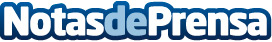 Las empresas Andaluzas que sólo utilizan el prefijo de teléfono 95 generan menos negocio en el resto de EspañaUn estudio de la consultora andaluza de telecomunicaciones Fonvirtual asegura que las empresas andaluzas que además del prefijo provincial utilizan números de contacto 91 y 93 pueden aumentar sus ventas hasta un 15% en el resto de EspañaDatos de contacto:Adrián ÁlvarezDirector de Marketing914891046Nota de prensa publicada en: https://www.notasdeprensa.es/las-empresas-andaluzas-que-solo-utilizan-el Categorias: Telecomunicaciones Andalucia Emprendedores E-Commerce Dispositivos móviles http://www.notasdeprensa.es